Пятый созывДвадцать четвертое заседаниеОб утверждении Положения о денежном содержании и материальном стимулировании муниципальных служащих, замещающих должности муниципальной службы и лиц, замещающих муниципальные должности Республики Башкортостан в органах местного самоуправления городского округа город Октябрьский Республики БашкортостанВ соответствии с Федеральным законом от 2 марта 2007 года № 25-ФЗ «О муниципальной службе в Российской Федерации», Законом Республики Башкортостан от 16 июля 2007 года № 453-з «О муниципальной службе в Республике Башкортостан», в целях обеспечения социальных гарантий муниципальных служащих, лиц, замещающих муниципальные должности Республики Башкортостан, Совет городского округа город Октябрьский Республики БашкортостанРЕШИЛ:        1. Утвердить прилагаемое Положение о денежном содержании и материальном стимулировании муниципальных служащих, замещающих должности муниципальной службы и лиц, замещающих муниципальные должности Республики Башкортостан в органах местного самоуправления городского округа город Октябрьский Республики Башкортостан.         2. Признать утратившими силу:           решение Совета городского округа город Октябрьский Республики Башкортостан от 27 декабря 2017 года №162 «Об утверждении Положения о денежном содержании и материальном стимулировании муниципальных служащих, замещающих должности муниципальной службы и лиц, замещающих муниципальные должности Республики Башкортостан в органах местного самоуправления городского округа город Октябрьский Республики Башкортостан»;           решение Совета городского округа город Октябрьский Республики Башкортостан от 9 февраля 2018 года №177 «О внесении изменений в Положение о денежном содержании и материальном стимулировании муниципальных служащих, замещающих должности муниципальной службы и лиц, замещающих муниципальные должности Республики Башкортостан в органах местного самоуправления городского округа город Октябрьский Республики Башкортостан, утвержденное решением Совета городского округа город Октябрьский Республики Башкортостан от 27 декабря 2017 года №162»;           решение Совета городского округа город Октябрьский Республики Башкортостан от 21 июня 2018 года №211 «О внесении изменений в Положение о денежном содержании и материальном стимулировании муниципальных служащих, замещающих должности муниципальной службы и лиц, замещающих муниципальные должности Республики Башкортостан в органах местного самоуправления городского округа город Октябрьский Республики Башкортостан, утвержденное решением Совета городского округа город Октябрьский Республики Башкортостан от 27 декабря 2017 года №162»;          решение Совета городского округа город Октябрьский Республики Башкортостан от 21 ноября 2019 года №357 «О внесении изменений в Положение о денежном содержании и материальном стимулировании муниципальных служащих, замещающих должности муниципальной службы Республики Башкортостан в органах местного самоуправления городского округа город Октябрьский Республики Башкортостан, утвержденное решением Совета городского округа город Октябрьский Республики Башкортостан от 27 декабря 2017 года №162»;          решение Совета городского округа город Октябрьский Республики Башкортостан от 6 февраля 2020 года №394 «О внесении изменений в Положение о денежном содержании и материальном стимулировании муниципальных служащих, замещающих должности муниципальной службы и лиц, замещающих муниципальные должности Республики Башкортостан в органах местного самоуправления городского округа город Октябрьский Республики Башкортостан, утвержденное решением Совета городского округа город Октябрьский Республики Башкортостан от 27 декабря 2017 года №162»;         решение Совета городского округа город Октябрьский Республики Башкортостан от 11 февраля 2021 года №81 «О внесении изменений в Положение о денежном содержании и материальном стимулировании муниципальных служащих, замещающих должности муниципальной службы и лиц, замещающих муниципальные должности Республики Башкортостан в органах местного самоуправления городского округа город Октябрьский Республики Башкортостан, утвержденное решением Совета городского округа город Октябрьский Республики Башкортостан от 27 декабря 2017 года №162»;          решение Совета городского округа город Октябрьский Республики Башкортостан от 22 июля 2021 года №139 «О внесении изменений в Положение о денежном содержании и материальном стимулировании муниципальных служащих, замещающих должности муниципальной службы и лиц, замещающих муниципальные должности Республики Башкортостан в органах местного самоуправления городского округа город Октябрьский Республики Башкортостан, утвержденное решением Совета городского округа город Октябрьский Республики Башкортостан от 27 декабря 2017 года №162»;           решение Совета городского округа город Октябрьский Республики Башкортостан от 31 марта 2022 года №263 «О внесении изменений в Положение о денежном содержании и материальном стимулировании муниципальных служащих, замещающих должности муниципальной службы и лиц, замещающих муниципальные должности Республики Башкортостан в органах местного самоуправления городского округа город Октябрьский Республики Башкортостан, утвержденное решением Совета городского округа город Октябрьский Республики Башкортостан от 27 декабря 2017 года №162».          3. Настоящее решение обнародовать в читальном зале архивного отдела администрации городского округа город Октябрьский Республики Башкортостан и разместить на официальном сайте администрации городского округа город Октябрьский Республики Башкортостан (www.oktadm.ru).4.  Настоящее решение распространяется на правоотношения, возникшие с 1 апреля 2022 года.5. Контроль за выполнением настоящего решения возложить на комиссию по бюджету, налогам и вопросам собственности (Мифтахов Р.Г.), управляющего делами администрации городского округа город Октябрьский Республики Башкортостан   Пальчинского А.Е.Председатель Совета городского округа           		                    		                                 А.А. Имангуловг. Октябрьский 28 апреля 2022 года№ 273 Приложение                                                                                                                                                        к решению Совета городского округа город Октябрьский Республики Башкортостан                                                                                                                                                   от 28 апреля 2022 года №273Положениео денежном содержании и материальном стимулировании муниципальных служащих, замещающих должности муниципальной службы, и лиц, замещающих муниципальные должности в органах местного самоуправления городского округа город Октябрьский Республики Башкортостан1. Общие положения  Положение о денежном содержании и материальном стимулировании  муниципальных служащих, замещающих должности муниципальной службы и лиц, замещающих муниципальные должности в органах местного самоуправления городского округа город Октябрьский Республики Башкортостан (далее – Положение) определяет размер и условия оплаты труда, в том числе размер должностного оклада, ежемесячных и иных дополнительных выплат, а также порядок осуществления и виды материального стимулирования.Настоящее Положение разработано в соответствии с Трудовым кодексом Российской Федерации, Федеральным законом от 2 марта 2007 года № 25-ФЗ «О муниципальной службе в Российской Федерации», Законом Республики Башкортостан от 16 июля 2007 года № 453-3 «О муниципальной службе в Республике Башкортостан», постановлением Правительства Республики Башкортостан от 24 декабря 2013 года №610 «Об утверждении нормативов формирования расходов на оплату труда в органах местного самоуправления в Республике Башкортостан» и постановлением Правительства Республики Башкортостан от 29 марта 2022 года №109 «Об индексации нормативов формирования расходов на оплату труда в органах местного самоуправления в Республике Башкортостан».Настоящее Положение распространяется на муниципальных служащих, замещающих должности муниципальной службы в Совете городского округа город Октябрьский Республики Башкортостан, Администрации городского округа город Октябрьский Республики Башкортостан и структурных подразделениях администрации городского округа город Октябрьский Республики Башкортостан, наделенных правами юридического лица, (далее – муниципальные служащие) и на лиц, замещающих муниципальные должности в Контрольно-счетной палате городского округа город Октябрьский Республики Башкортостан (далее - лица, замещающие муниципальные должности).2. Оплата труда муниципального служащего и лица, замещающего муниципальную должность2.1. Оплата труда муниципального служащего производится в виде денежного содержания, которое состоит из месячного должностного оклада в соответствии с замещаемой им должностью муниципальной службы (далее - должностной оклад) и надбавки к должностному окладу за классный чин лицу, замещающему должность муниципальной службы, которые составляют оклад месячного денежного содержания муниципального служащего (далее - оклад денежного содержания), а также из надбавки к должностному окладу за выслугу лет, надбавки к должностному окладу за особые условия  службы, надбавки к должностному окладу лицам, допущенным к государственной тайне, денежного поощрения, премии по результатам работы, единовременной выплаты при предоставлении ежегодного оплачиваемого отпуска, материальной помощи и иных единовременных выплат.Оплата труда лица, замещающего муниципальную должность, производится в виде денежного содержания, которое состоит из ежемесячного денежного вознаграждения, денежного поощрения, единовременной выплаты при предоставлении ежегодного оплачиваемого отпуска, материальной помощи и иных единовременных выплат.2.2. Размер денежного содержания муниципальных служащих и лиц, замещающих муниципальные должности, отработавших неполный рабочий месяц, определяется пропорционально количеству фактически отработанных рабочих дней в месяце.2.3. На все составляющие денежного содержания муниципальных служащих и лиц, замещающих муниципальные должности, в том числе на материальную помощь и единовременную выплату при предоставлении ежегодного оплачиваемого отпуска, начисляется районный коэффициент, установленный на территории Республики Башкортостан. 2.4. При исчислении денежного содержания на период нахождения муниципального служащего и лиц, замещающих муниципальные должности, в ежегодном оплачиваемом отпуске учитываются премии по результатам работы, а также единовременная выплата к отпуску в размере 1/12 каждой из фактически начисленных выплат за 12 календарных месяцев, предшествующих дню ухода в ежегодный оплачиваемый отпуск.2.5. На период профессиональной подготовки, переподготовки, повышения квалификации, нахождения в служебной командировке, урегулирования конфликта интересов при отстранении от замещаемой должности муниципальной службы (недопущении к исполнению должностных обязанностей), проведения служебной проверки муниципальному служащему и лицу, замещающему муниципальную должность, сохраняется денежное содержание за весь соответствующий период как за фактически отработанное время.Сохраняемое денежное содержание при этом состоит: у муниципальных служащих из оклада денежного содержания, ежемесячной надбавки к должностному окладу за выслугу лет на муниципальной службе, ежемесячной надбавки к должностному окладу за особые условия муниципальной службы, ежемесячной процентной надбавки к должностному окладу за работу со сведениями, составляющими государственную тайну, ежемесячного денежного поощрения и премии по результатам работы за месяц; у лиц, замещающих муниципальные должности, из ежемесячного денежного вознаграждения и денежного поощрения.2.6. Должностные оклады и денежное вознаграждение индексируются в сроки и в пределах повышения должностных окладов муниципальных служащих и денежного вознаграждения лиц, замещающих муниципальные должности.2.7. Оплата труда осуществляется за счет бюджетных ассигнований, предусмотренных сметами расходов на содержание органов местного самоуправления.3. Должностной оклад, оклад денежного содержания и денежное вознаграждение3.1. Должностные оклады муниципальным служащим, денежное вознаграждение лицам, замещающим муниципальные должности, устанавливаются и выплачиваются в соответствии с замещаемыми ими должностями муниципальной службы и муниципальными должностями согласно приложению №1. Выплата должностных окладов муниципальным служащим, денежного вознаграждения лицам, замещающим муниципальные должности, производится со дня назначения на должность и по день освобождения от замещаемой должности включительно согласно решению работодателя.3.2. Ежемесячная надбавка к должностному окладу за классный чин муниципальному служащему выплачивается со дня его присвоения в соответствии с замещаемой им должностью муниципальной службы в пределах группы должностей муниципальной службы в порядке, установленном Законом Республики Башкортостан от 28 мая 2009 года №129-з «О порядке присвоения и сохранения классных чинов муниципальных служащих Республики Башкортостан» (приложение №2). 3.3. За лицами, замещавшими муниципальные должности, должности муниципальной службы сохраняется денежное вознаграждение и должностные оклады, установленные им до вступления в силу настоящего Положения, на время их работы в прежней должности в пределах установленного фонда оплаты труда муниципальных служащих и лиц, замещающих муниципальные должности, а также выплачиваются названным лицам сохраненное денежное вознаграждение и должностные оклады впредь до возникновения у них прав на получение денежного вознаграждения и должностного оклада большего размера вследствие их увеличения (индексации) в установленном порядке либо назначения их на должность муниципальной службы или муниципальную должность с более высоким денежным вознаграждением или должностным окладом. 3.4. При увеличении (индексации) должностных окладов и денежного вознаграждения, ежемесячных надбавок к должностному окладу за классный чин их размеры, а также размеры ежемесячных и иных дополнительных выплат подлежат округлению до целого рубля в сторону увеличения.3.5. В случае, если в период сохранения денежного содержания произошло увеличение (индексация) оклада денежного содержания, то исчисленное денежное содержание индексируется со дня вступления в силу решения об увеличении (индексации) и до окончания указанного периода.4. Ежемесячная надбавка к должностному окладу за выслугу лет4.1. Ежемесячная надбавка к должностному окладу за выслугу лет на муниципальной службе муниципальным служащим выплачивается со дня достижения ими стажа (выслуги лет), дающего право на ее получение, одновременно с выплатой денежного содержания. 4.2. Периоды муниципальной службы (стаж работы) для назначения надбавки за выслугу лет определяются комиссией администрации городского округа по вопросам муниципальной службы по установлению стажа муниципальной службы.4.3. Выплата производится на основании решения работодателя и исчисляется в процентах от должностного оклада.4.4. Ежемесячная надбавка к должностному окладу за выслугу лет выплачивается в следующих размерах:При стаже муниципальной службы:от 1 года до 5 лет	         - 10%,свыше 5 лет до 10 лет    - 15%,свыше 10 лет до 15 лет  - 20%,свыше 15 лет	         - 30%.	4.5. За муниципальными служащими после изменения условий денежного содержания, предусмотренных настоящим Положением, сохраняется размер ежемесячной надбавки к должностному окладу за выслугу лет муниципальной службы, установленный до вступления в силу указанного Положения, если ее размер выше надбавки к должностному окладу за выслугу лет муниципальной службы, устанавливаемой в соответствии с настоящим Положением.5. Ежемесячная надбавка к должностному окладуза особые условия муниципальной службы5.1. Ежемесячная надбавка к должностному окладу за особые условия муниципальной службы устанавливается муниципальным служащим в целях повышения их заинтересованности в результатах своей трудовой деятельности и качестве выполнения ими должностных обязанностей, предусмотренных должностными инструкциями.5.2. Размер надбавки определяется в процентах от должностного оклада и не может превышать 200 процентов от должностного оклада.5.3. Ежемесячная надбавка за особые условия муниципальной службы выплачивается в следующих размерах: лицу, замещающему высшую должность муниципальной службы, - от 150 до 200 процентов должностного оклада; лицу, замещающему главную должность муниципальной службы, - от 120 до 150 процентов должностного оклада; лицу, замещающему ведущую должность муниципальной службы, - от 90 до 120 процентов должностного оклада; лицу, замещающему старшую должность муниципальной службы, - от 60 до 90 процентов должностного оклада; лицу, замещающему младшую должность муниципальной службы, - от 60 до 90 процентов должностного оклада.Надбавка за особые условия устанавливается муниципальным служащим персонально на основании решения работодателя.5.4. Размер надбавки за особые условия устанавливается при приеме на работу по решению работодателя.5.5. Размер надбавки за особые условия муниципальной службы может быть изменен при переводе на другую должность, при изменении условий исполнения трудовых обязанностей, снижении результатов служебной деятельности, несоблюдении требований к качеству выполняемой работы или нарушении служебной дисциплины.6. Ежемесячная надбавка за работу со сведениями,составляющими государственную тайну6.1. Ежемесячная надбавка за работу со сведениями, составляющими государственную тайну, устанавливается в размерах и порядке, определяемых законодательством Российской Федерации, и выплачивается лицам, имеющим оформленный в установленном порядке допуск к соответствующим сведениям.6.2. Выплата производится на основании решения работодателя и исчисляется в процентах от должностного оклада.7.  Премии по результатам работы 7.1. Муниципальным служащим выплачиваются премии по результатам работы: за периоды работы (месяц, квартал, год); за выполнение особо важных и сложных заданий; за достижение высоких показателей профессиональной деятельности; по результатам отчета о деятельности органов местного самоуправления;в случае присуждения городскому округу город Октябрьский Республики Башкортостан или органу местного самоуправления призового места во всероссийских и республиканских конкурсах;при достижении городским округом высоких показателей оценки эффективности деятельности органов местного самоуправления; при присуждении грантов за достижение лучших результатов в деятельности органов местного самоуправления. 7.2. Премии по результатам работы за месяц выплачиваются в размере 16,67% оклада денежного содержания муниципальных служащих за фактически отработанное время.Премии по результатам работы за квартал и год выплачиваются по решению работодателя исходя из результатов деятельности органов местного самоуправления в пределах месячного фонда оплаты труда.7.3. Премия по результатам работы может не выплачиваться в случае, если муниципальный служащий имеет дисциплинарное взыскание в соответствующем периоде. Основанием для лишения муниципального служащего премии по результатам работы является решение работодателя. 7.4. Премирование за выполнение особо важных и сложных заданий, по результатам отчета о деятельности органов местного самоуправления, в случае присуждения городскому округу город Октябрьский Республики Башкортостан или органу местного самоуправления призового места во всероссийских и республиканских конкурсах, при достижении городским округом город Октябрьский Республики Башкортостан высоких показателей оценки эффективности деятельности органов местного самоуправления, при присуждении грантов за достижение лучших результатов в деятельности органов местного самоуправления производится на основании распоряжения работодателя.  7.5. Премии выплачиваются муниципальным служащим, которые состоят в трудовых отношениях с работодателем на дату принятия решения о выплате премии.Муниципальные служащие, принятые на муниципальную службу со сроком испытания, в период его прохождения представляются к премированию в общем порядке.                                 8.  Денежное поощрение, материальная помощь и иные единовременные выплаты8.1 Ежемесячное денежное поощрение выплачивается со дня их назначения на соответствующие должности в следующих размерах:главе администрации в размере 6,1 должностного оклада; первому заместителю главы администрации, заместителям главы администрации, управляющему делами администрации, секретарю Совета городского округа в размере 5 должностных окладов;председателю Контрольно-счетной палаты в размере 5 ежемесячных денежных вознаграждений;аудитору Контрольно-счетной палаты в размере 3 ежемесячных денежных вознаграждений; иным муниципальным служащим в размере 3 должностных окладов.8.2. Муниципальным служащим и лицам, замещающим муниципальные должности, выплачивается материальная помощь в соответствии с положением, утвержденным работодателем. Материальная помощь главе администрации городского округа выплачивается в соответствии с положением о материальной помощи муниципальным служащим.8.3. Муниципальным служащим и лицам, замещающим муниципальные должности, могут выплачиваться иные единовременные выплаты по решению работодателя в пределах месячного денежного содержания:в целях материального стимулирования труда муниципальных служащих и лиц, замещающих муниципальные должности;в связи с праздничными, памятными и знаменательными датами Российской Федерации, Республики Башкортостан, городского округа город Октябрьский Республики Башкортостан и органов местного самоуправления.8.4. Лицам, замещающим муниципальные должности, может выплачиваться единовременная выплата: за достижение высоких показателей профессиональной деятельности; по результатам отчета о деятельности органов местного самоуправления;в случае присуждения городскому округу город Октябрьский Республики Башкортостан или органу местного самоуправления призового места во всероссийских и республиканских конкурсах;при достижении городским округом высоких показателей оценки эффективности деятельности органов местного самоуправления; при присуждении грантов за достижение лучших результатов в деятельности органов местного самоуправления. 8.5. Муниципальным служащим и лицам, замещающим муниципальные должности, могут осуществляться единовременные выплаты в соответствии с распоряжением Правительства Республики Башкортостан.8.6.  Решение о выплате и размере единовременной выплаты оформляется локальным правовым актом работодателя.8.7. Единовременные выплаты, указанные в пунктах 8.3 - 8.5 не выплачиваются работникам в период временной нетрудоспособности по беременности и родам, в случае если на период отсутствия основного работника принят другой работник, и работникам, находящимся в отпуске по уходу за ребенком.8.8. Муниципальным служащим и лицам, замещающим муниципальные должности, награждаемым:а) государственными наградами, ведомственными наградами, знаками отличия, почетными грамотами, благодарностями, благодарственными письмами в соответствии с указами Президента Российской Федерации, Главы Республики Башкортостан, правовыми актами органов государственной власти, министерств и ведомств может выплачиваться единовременное денежное поощрение в размере двух минимальных размеров оплаты труда;б) почетными грамотами и благодарственными письмами Совета городского округа город Октябрьский Республики Башкортостан, почетными грамотами и благодарностями администрации городского округа город Октябрьский Республики Башкортостан в соответствии с постановлениями Президиума Совета городского округа, постановлениями администрации городского округа город Октябрьский Республики Башкортостан  может выплачиваться единовременное денежное поощрение в размере одного минимального размера оплаты труда.9. Единовременная выплата при предоставленииежегодного оплачиваемого отпуска9.1. При предоставлении муниципальному служащему ежегодного оплачиваемого отпуска один раз в год производится единовременная выплата в размере двух месячных окладов денежного содержания, лицам, замещающим муниципальные должности, в размере двух ежемесячных денежных вознаграждений.9.2. В случае разделения ежегодного основного отпуска в установленном
порядке на части единовременная выплата выплачивается один раз при предоставлении любой из частей указанного отпуска на основании личного заявления.9.3. При неиспользовании ежегодного оплачиваемого отпуска единовременная выплата производится в конце года по решению работодателя.10. Доплаты за совмещение профессий (должностей)и выполнение обязанностей временно отсутствующих работников10.1. Доплаты за совмещение профессий (должностей) и выполнение обязанностей временно отсутствующих муниципальных служащих устанавливаются в целях усиления заинтересованности работников в выполнении установленного объема работ с меньшей численностью персонала.10.2. За совмещение профессий (должностей) и выполнение обязанностей временно отсутствующих муниципальных служащих устанавливается доплата до 50% должностного оклада по основной работе. 10.3. Доплаты за совмещение профессий и за выполнение обязанностей временно отсутствующих муниципальных служащих устанавливается решением работодателя с указанием совмещаемых профессий или совмещаемой должности, объема дополнительно выполняемых работ и размера доплат в зависимости от сложности, характера, объема выполняемых работ, степени использования рабочего времени.Приложение № 1к Положению о денежном содержании и материальном стимулировании муниципальных служащих, замещающих должности муниципальной службы, и лиц, замещающих муниципальные должности в органах местного самоуправления городского округа город Октябрьский Республики БашкортостанРазмеры должностных окладов муниципальных служащих, денежное вознаграждение лицам, замещающим муниципальные должности*размеры проиндексированы в соответствии с постановлениями Правительства Республики Башкортостан от 26.01.2018 №30, от 08.11.2019 №667 и от 29.03.2022 №109 Приложение № 2к Положению о денежном содержании и материальном стимулировании муниципальных служащих, замещающих должности муниципальной службы, и лиц, замещающих муниципальные должности в органах местного самоуправления городского округа город Октябрьский Республики БашкортостанРазмерынадбавок за классный чин лицам, замещающим должности муниципальной службы*размеры проиндексированы в соответствии с постановлениями Правительства Республики Башкортостан от 26.01.2018 №30, от 08.11.2019 №667 и от 29.03.2022 №109 БашҠортостан  республиКаhыОКТЯБРЬСКИЙ ҠАЛАhЫҠала  округы Советы452620,  Октябрьский ҡалаhы, Чапаев урамы, 23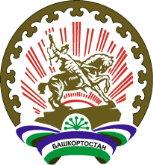 Республика  БашкортостанСОВЕТ ГОРОДСКОГО ОКРУГАГОРОД ОКТЯБРЬСКИЙ452620, город Октябрьский, улица Чапаева, 23ҠарарРешение№п/пНаименование должностиДолжностной оклад (денежное вознаграждение)*, в рубляхАдминистрация городского округа город Октябрьский Республики    БашкортостанАдминистрация городского округа город Октябрьский Республики    БашкортостанАдминистрация городского округа город Октябрьский Республики    Башкортостан123Глава администрации                                                   12412Первый заместитель главы администрации               8645Заместитель главы администрации                             8396Управляющий делами                                                   8396Начальник управления                                                  7822Заместитель начальника управления                           7462Начальник отдела (главный архитектор, председатель комитета, заместитель председателя комиссии по делам несовершеннолетних и защите их прав, заместитель председателя административной комиссии) 7112Заместитель начальника отдела                                    6463Заведующий сектором                                                   6164Главный специалист (главный: инспектор, экономист, юрисконсульт, ревизор, ответственный секретарь административной комиссии)5328Ведущий специалист (ведущий: инспектор, экономист юрисконсульт)4580Специалист 1 категории     3507Специалист 2 категории 3071Совет городского округа город Октябрьский Республики БашкортостанСовет городского округа город Октябрьский Республики БашкортостанСовет городского округа город Октябрьский Республики БашкортостанСекретарь Совета                                                           8396Заведующий сектором 	    6164Главный специалист                                                      5328Контрольно-счетная палата городского округа город Октябрьский Республики БашкортостанКонтрольно-счетная палата городского округа город Октябрьский Республики БашкортостанКонтрольно-счетная палата городского округа город Октябрьский Республики Башкортостан17.Председатель 1468318.Аудитор 12133                                      Классный чинРазмер надбавки*,                  в рубляхВысшая муниципальная должностьДействительный муниципальный советник 1 класса3732Действительный муниципальный советник 2 класса3445Действительный муниципальный советник 3 класса3157Главная муниципальная должностьГлавный муниципальный советник 1 класса2858Главный муниципальный советник 2 класса2584Главный муниципальный советник 3 класса2285Ведущая муниципальная должностьМуниципальный советник 1 класса2135Муниципальный советник 2 класса1947Муниципальный советник 3 класса1786Старшая муниципальная должностьСоветник муниципальной службы 1 класса1624Советник муниципальной службы 2 класса1461Советник муниципальной службы 3 класса1287Младшая муниципальная должностьРеферент муниципальной службы 1 класса1174Референт муниципальной службы 2 класса1038Референт муниципальной службы 3 класса925